From Head of Classics: Dr Christopher BurnandTo parents of Second Year boys									23 February 2018Dear Parents,Second Year to visit Roman Bath on Monday 12 MarchI am writing to inform you that as advertised in the calendar, we are planning to take the entire Second Year to visit Roman Bath on Monday 12 March. As with the trip they took as First Years to Fishbourne, this is an integral part of their Latin course, in which they are now moving on to the study of Bath, and the visit will be built into this term’s teaching of the subject, giving them an opportunity to see first-hand the remains of real Roman baths, and study the Latin curses which survive from there. There is a charge of £16.50 for the trip (to cover the cost of transport by coach, the museum entrance fee, and the cost of audioguides), which will be payable on the school bill. Packed lunches will be provided, though boys may, if they wish, take a small amount of money to spend on souvenirs which are available in the shop. School uniform must be worn as usual.The trip will be accompanied and supervised by their Latin teachers and other staff who teach the boys. We will leave the school at 9.15am and will return soon before 5pm.Please complete the google form, which can be accessed by the link below, giving permission for your son to go on this trip and confirming your contact details. I would be very grateful if you could complete it swiftly, and by Monday 5 March at the latest.https://goo.gl/forms/YBO27RnuuEvXZSPH3If you have any questions, please do not hesitate to ask them. My email address is chris.burnand@abingdon.org.uk or you can contact me by phone at school (tel: 01235 521563).Yours sincerely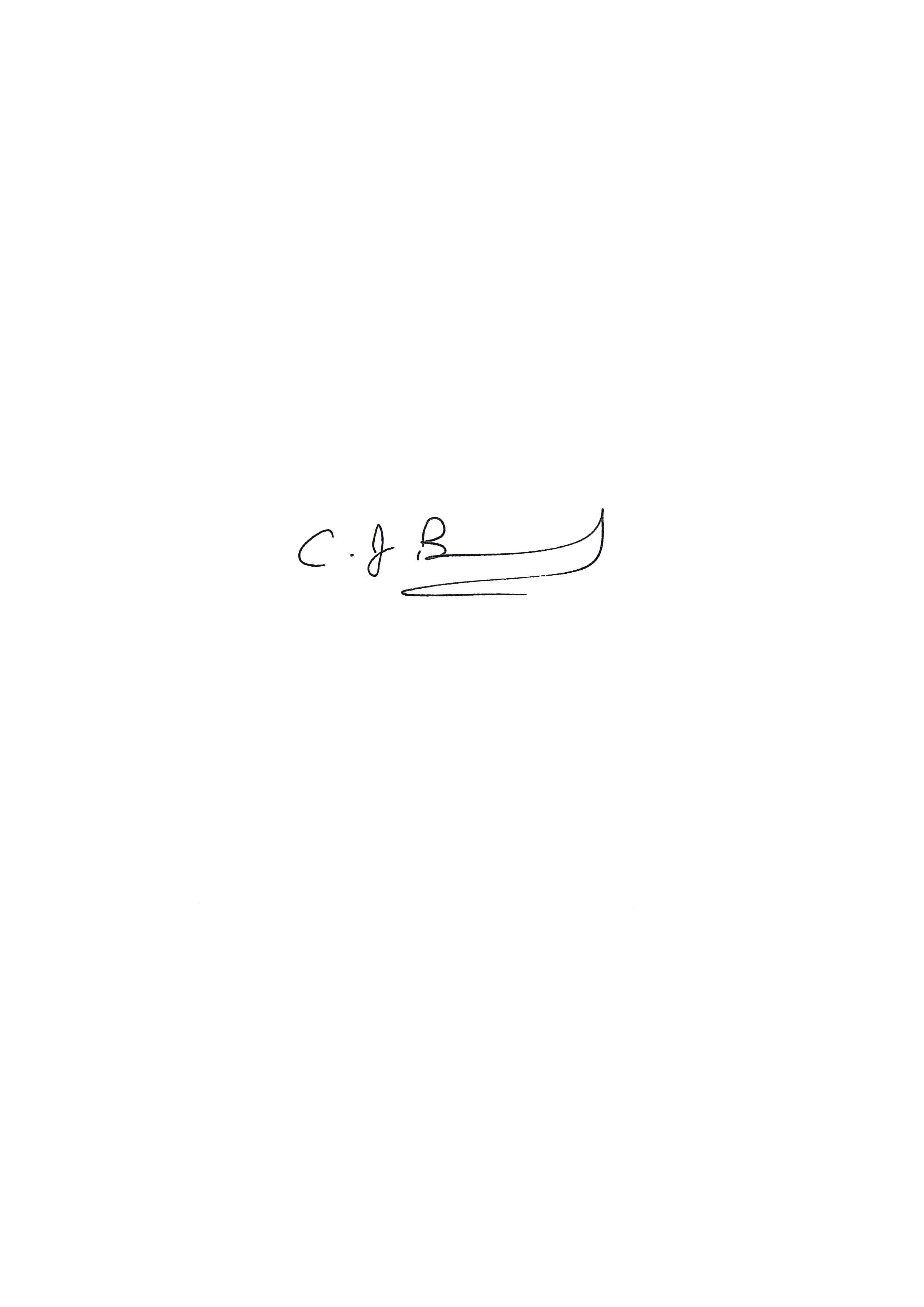 Chris Burnand - Head of Classicschris.burnand@abingdon.org.uk